Publicado en  el 17/12/2013 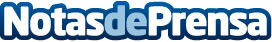 Google Zeitgeist 2013 ¿Qué han buscado los españoles este año?Acaba el año y, como ya es costumbre desde el 2000, llega nuestro Zeitgeist, un conjunto de listas que reflejan el “espíritu de nuestro tiempo”, tal como se desprende de los miles de millones de búsquedas que han realizado los españoles en Google durante el 2013. Datos de contacto:GoogleNota de prensa publicada en: https://www.notasdeprensa.es/google-zeitgeist-2013-que-han-buscado-los_1 Categorias: Telecomunicaciones http://www.notasdeprensa.es